Kultūros paveldo objekto būklės tikrinimo taisyklių priedas Kauno miesto savivaldybės Kultūros paveldo skyrius(dokumento sudarytojo pavadinimas)KULTŪROS PAVELDO OBJEKTO BŪKLĖS PATIKRINIMO AKTAS2017.04.07 Nr. 55-16-31(data)Kaunas(užpildymo vieta)Kultūros vertybės kodas:27046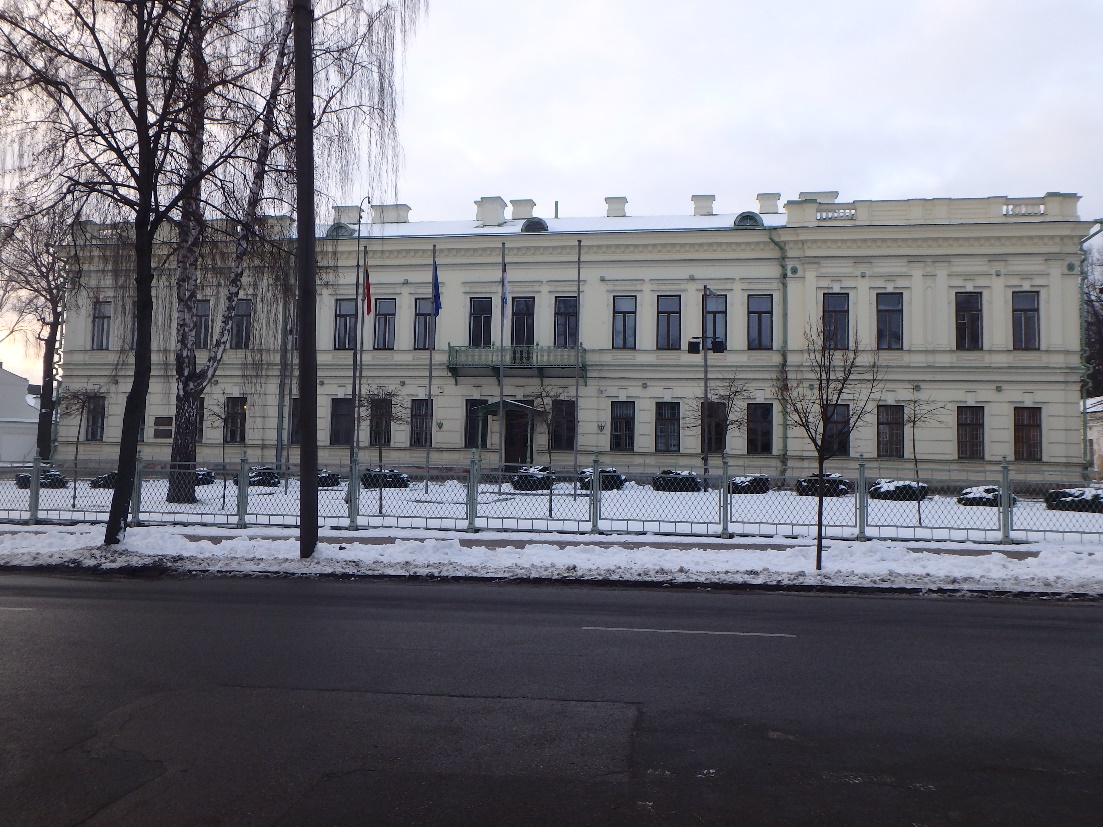 Nr.11PavadinimasTvirtovės komendanto rūmų pagrindinis R fasadasTvirtovės komendanto rūmų pagrindinis R fasadasTvirtovės komendanto rūmų pagrindinis R fasadasTvirtovės komendanto rūmų pagrindinis R fasadasFotografavoFotografavo                 Andrijana Filinaitė                 Andrijana Filinaitė                 Andrijana Filinaitė                 Andrijana FilinaitėData2017-01-18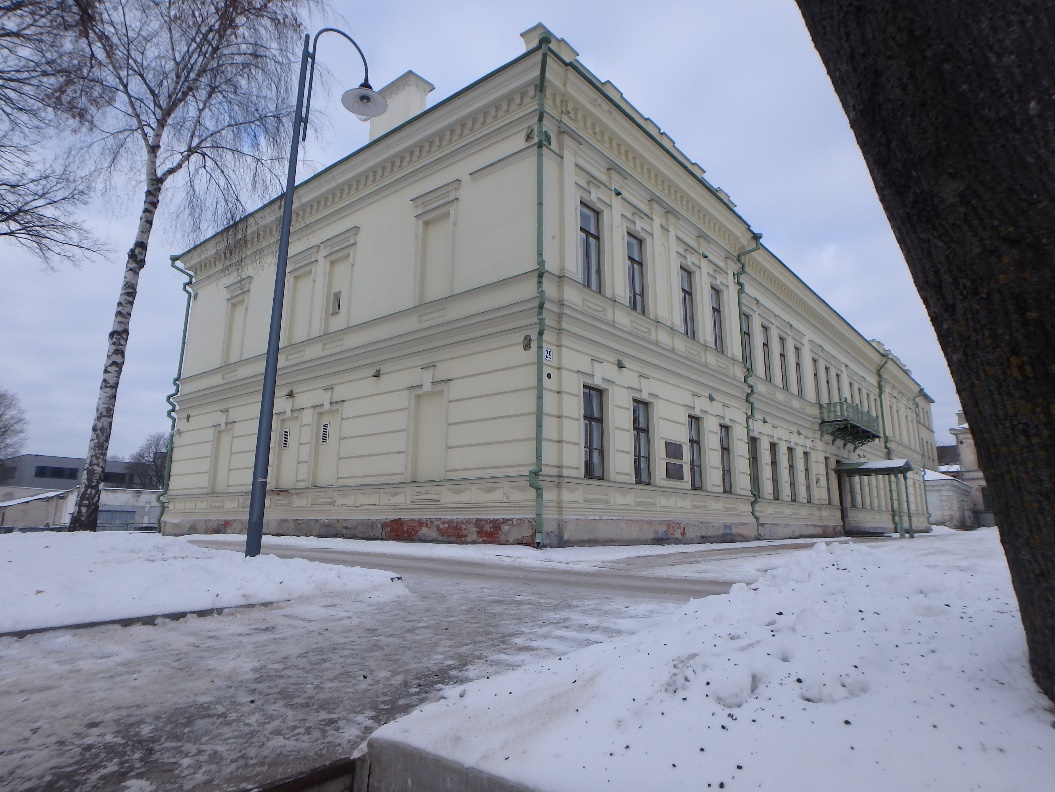 Nr.22Pavadinimas         Rūmų P ir R fasadaiRūmų P ir R fasadaiRūmų P ir R fasadaiRūmų P ir R fasadaiFotografavoFotografavo                     Andrijana Filinaitė                     Andrijana Filinaitė                     Andrijana Filinaitė                     Andrijana FilinaitėData2017-01-18Kultūros vertybės kodas:27049Kultūros vertybės kodas:27049Kultūros vertybės kodas:27049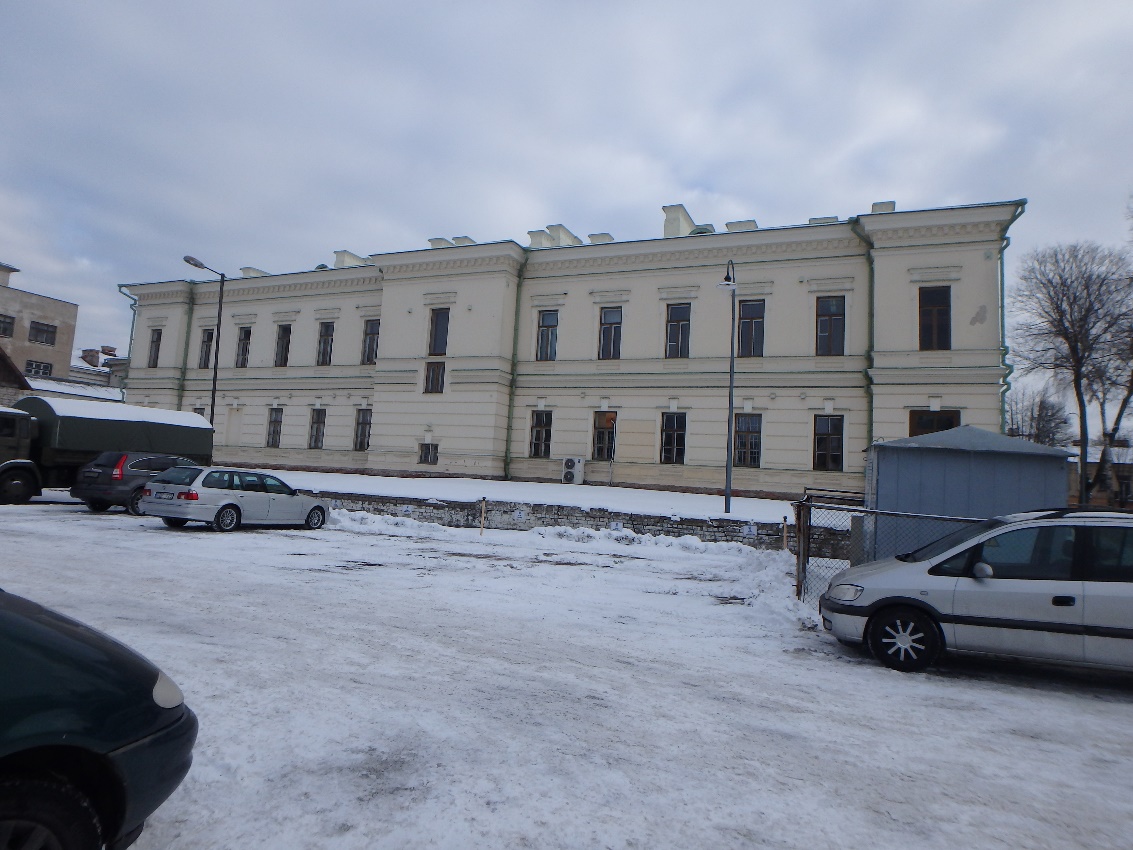 Nr.33PavadinimasVaizdas iš kiemo pusės V fasadasVaizdas iš kiemo pusės V fasadasVaizdas iš kiemo pusės V fasadasVaizdas iš kiemo pusės V fasadasFotografavoFotografavo                      Andrijana Filinaitė                      Andrijana Filinaitė                      Andrijana Filinaitė                      Andrijana FilinaitėData2017-01-18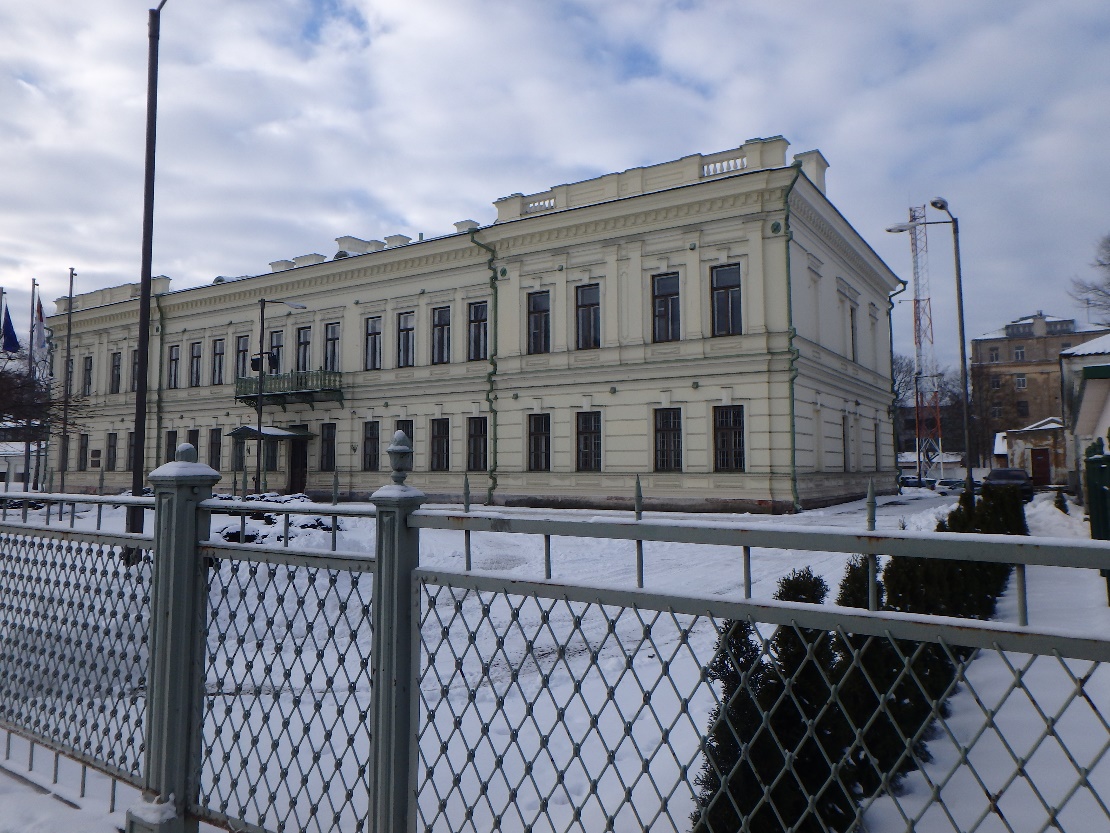 Nr.44PavadinimasVaizdas iš ŠV pusėsVaizdas iš ŠV pusėsVaizdas iš ŠV pusėsVaizdas iš ŠV pusėsFotografavoFotografavo                      Andrijana Filinaitė                      Andrijana Filinaitė                      Andrijana Filinaitė                      Andrijana FilinaitėData2017-01-18Kultūros vertybės kodas:27046Kultūros vertybės kodas:27046Kultūros vertybės kodas:27046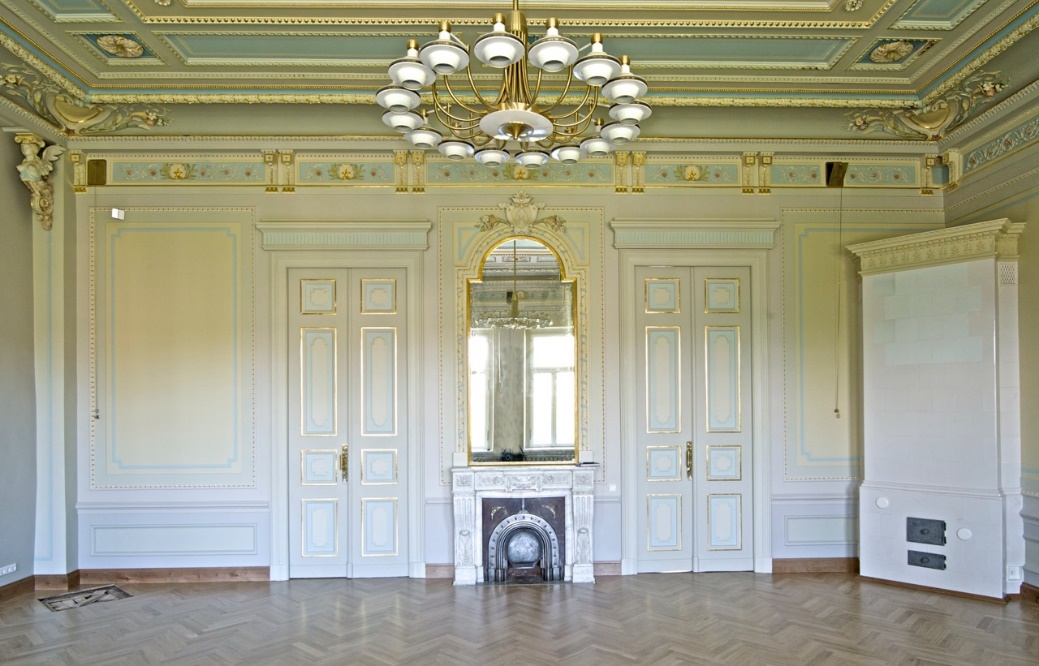 Nr.55PavadinimasRūmų pirmoji salė 215. Vidaus interjerasRūmų pirmoji salė 215. Vidaus interjerasRūmų pirmoji salė 215. Vidaus interjerasRūmų pirmoji salė 215. Vidaus interjerasFotografavoFotografavo                      Andrijana Filinaitė                      Andrijana Filinaitė                      Andrijana Filinaitė                      Andrijana FilinaitėData2017-01-04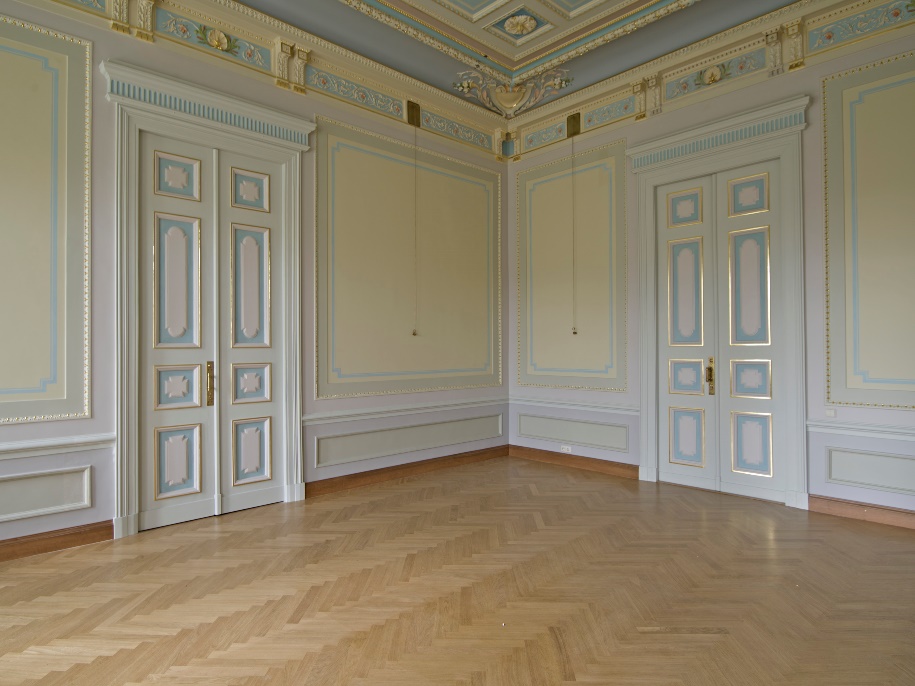 Nr.66PavadinimasRūmų 201 patalpos vidaus interjerasRūmų 201 patalpos vidaus interjerasRūmų 201 patalpos vidaus interjerasRūmų 201 patalpos vidaus interjerasFotografavoFotografavo                      Andrijana Filinaitė                      Andrijana Filinaitė                      Andrijana Filinaitė                      Andrijana FilinaitėData2017-01-18